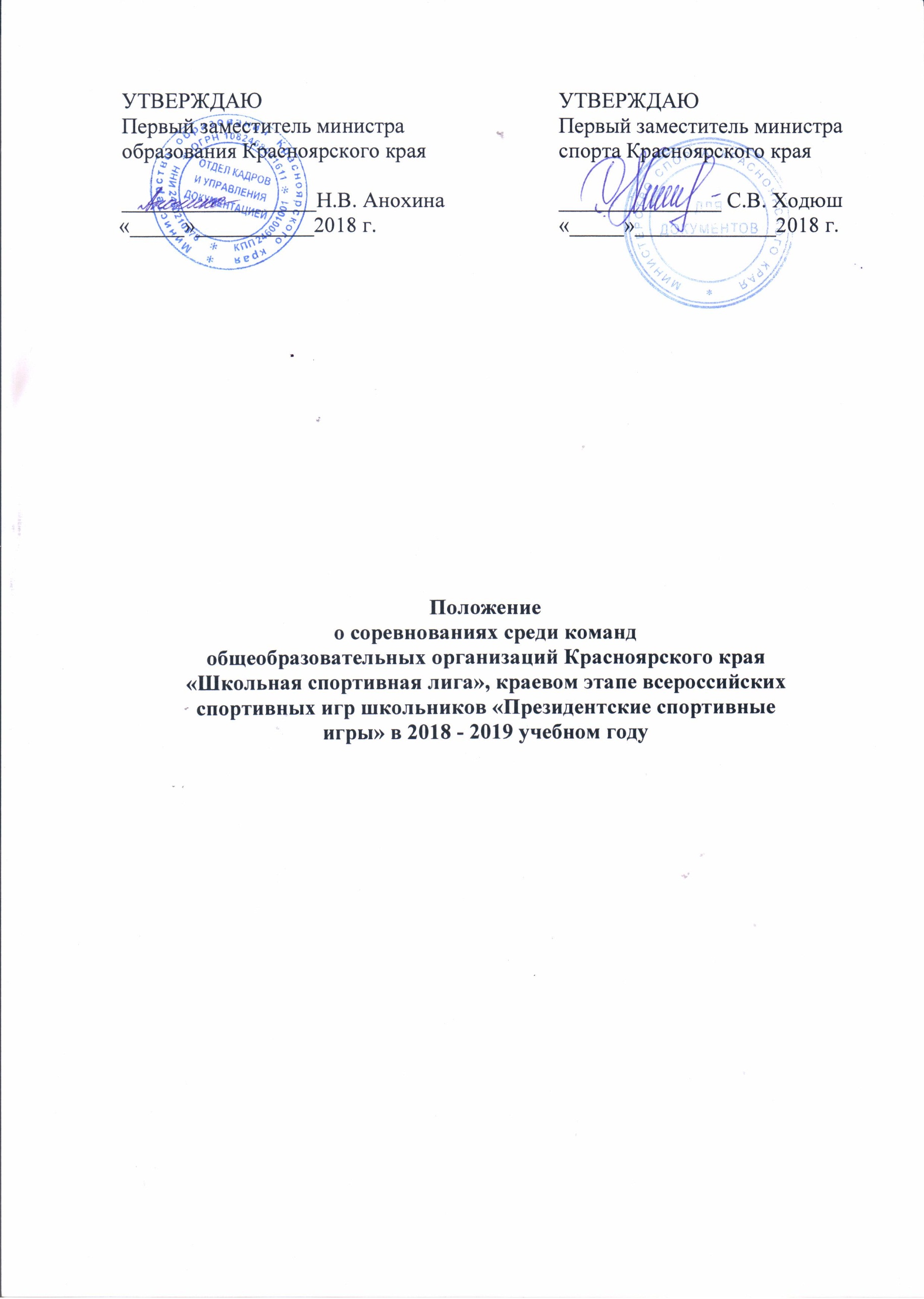 Общие положенияСоревнования среди команд общеобразовательных организаций Красноярского края «Школьная спортивная лига» (далее – Лига) являются краевым этапом всероссийских спортивных игр школьников «Президентские спортивные игры» и проводятся в соответствии с Указом Президента Российской Федерации от 30.07.2010 № 948 «О проведении всероссийских спортивных соревнований (игр) школьников», приказом министерства образования и науки России и министерства спорта России от 27.09.2010 № 966/1009 «Об утверждении порядка проведения всероссийских спортивных соревнований школьников «Президентские состязания», порядка проведения всероссийских спортивных игр школьников «Президентские спортивные игры» (зарегистрирован Минюстом России 16 ноября 2010 г., регистрационный № 18976), календарным планом официальных физкультурных мероприятий и спортивных мероприятий Красноярского края на 2018 год, утвержденным приказом министерства спорта Красноярского края от 27.12.2018 № 444п, календарным планом официальных физкультурных мероприятий и спортивных мероприятий Красноярского края на 2019 год. Лига проводится с целью привлечения обучающихся к регулярным занятиям физической культурой и спортом. Основные задачи проведения:пропаганда здорового образа жизни среди школьников;внедрение физической культуры и спорта в повседневную жизнь каждого школьника;привлечение широких масс школьников к активным занятиям физической культурой и спортом, здоровому образу жизни;развитие и популяризация видов спорта, входящих в программу Лиги, 
в муниципальных образованиях Красноярского края;повышение уровня физической подготовленности и спортивного мастерства школьников;определение сильнейших команд, сформированных из обучающихся одного общеобразовательного учреждения.Всероссийские спортивные игры школьников «Президентские спортивные игры» являются приоритетным направлением в организации и проведении внеурочной физкультурно-спортивной работы с обучающимися в каждой общеобразовательной организации.Положение о соревнованиях среди команд общеобразовательных организаций Красноярского края «Школьная спортивная лига», краевом этапе всероссийских спортивных игр школьников «Президентские спортивные игры» 
в 2018–2019 учебном году (далее – Положение) определяет порядок проведения этапов Лиги в Красноярском крае.Места и сроки проведенияСоревнования Лиги проводятся в четыре этапа:1 (школьный) этап – школьные спартакиады – соревнования среди классов в муниципальных и негосударственных общеобразовательных организациях Красноярского края (далее – школы), в краевых общеобразовательных организациях (далее – краевые организации) проводятся согласно положениям, утвержденным директорами школ, руководителями краевых организаций, с сентября 2018 года по март 2019 года. Положение, таблицы результатов, фотоотчеты первого этапа размещаются на сайтах школ, краевых образовательных организаций.2 (муниципальный) этап – городские и районные спартакиады (согласно положениям соответствующих органов местного самоуправления городских округов и муниципальных районов Красноярского края) среди команд школ 
и команд краевых организаций (далее – команды школ) – с октября 2018 года 
по апрель 2019 года. В программу соревнований второго этапа включаются виды спорта, определенные настоящим Положением, а также виды спорта, развивающиеся в данном муниципальном образовании. Соревнования школьного и муниципального этапов проводятся с учетом специфики школ (комплектности, количества классов в параллели, отдаленности школы от места проведения муниципального этапа, другое), 
что должно быть учтено в Положении о проведении данных этапов. В городах Красноярске и Норильске вторым этапом Лиги являются соревнования среди команд школ в каждом районе городов (г. Норильск самостоятельно разрабатывает принцип разбивки участников на зоны). 
В Туруханском, Эвенкийском и Таймырском Долгано-Ненецком муниципальных районах (далее – северные территории) второй этап Лиги (муниципальные соревнования среди команд школ) является отборочным к участию
в 4 (финальном) этапе Лиги. Для северных территорий допускается проведение муниципального этапа в форме заочных соревнований; порядок проведения 
и определение победителей предусматривается соответствующим Положением.Таблицы отчетов о проведении муниципального этапа подписываются руководителями органов управления образованием и органов управления физической культурой и спортом. Итоговые таблицы муниципального этапа размещаются на сайтах муниципальных органов управления образованием (приложение № 5).3 (региональный этап) состоит из зональных (отборочных) и финальных соревнований.Зональные соревнования среди команд школ городских округов и муниципальных районов Красноярского края – победителей второго этапа Лиги проводится с ноября 2018 года по апрель 2019 года. Среди школьных команд муниципальных районов зональные соревнования проводятся по баскетболу 3х3, волейболу, мини-футболу, регби, настольному теннису.Среди школьных команд городских округов зональные соревнования проводятся по баскетболу 3х3, волейболу, мини-футболу, регби, настольному теннису и шашкам.Допускается проведение третьего этапа Лиги при объединении нескольких зон по одному виду спорта с раздельным зачетом и награждением. В городах Красноярске и Норильске третьими этапами Лиги являются соревнования среди команд школ – победителей второго этапа Лиги. По решению организаторов к соревнованиям регионального этапа
по лыжным гонкам, легкой атлетике, плаванию могут быть допущены участники-личники (вне конкурса и вне зачета). Все расходы по участию участников-личников в соревнованиях несут командирующие организации. Финальные соревнования регионального этапа проводятся с февраля 2019 по май 2019 года. Информация о распределении территорий на зоны, сроках и местах проведения зональных и финальных соревнований будет направлена в городские округа и муниципальные районы до 29.10.2018.Команды для участия в финальных всероссийских соревнованиях спортивных игр школьников «Президентские спортивные игры» (летний 
и зимний финалы) определяются организаторами по наилучшему результату выступления в отдельных видах спорта регионального этапа Лиги, предусмотренных положением всероссийских спортивных игр школьников «Президентские спортивные игры». Информация о проведении и результатах этапов соревнований размещается в официальных источниках средств массовой информации.Руководство проведением	Общее руководство проведением соревнований Лиги осуществляют министерство образования Красноярского края и министерство спорта Красноярского края.Руководство проведением первого этапа осуществляют директора школ, руководители краевых организаций при непосредственном участии физкультурно-спортивных клубов. Регламентирующий документ о проведении школьного этапа Лиги утверждает директор школы, руководитель краевой организации.Руководство проведением второго этапа осуществляют органы местного самоуправления в области образования, физической культуры и спорта городских округов и муниципальных районов Красноярского края. Непосредственная ответственность за организацию, финансовое обеспечение соревнований третьего – регионального этапа Лиги возлагается
на краевое государственное автономное образовательное учреждение дополнительного образования «Краевая детско-юношеская спортивная школа» (далее – КГАОУ ДО «КДЮСШ») и краевое государственное автономное учреждение «Центр спортивной подготовки» (далее – КГАУ «ЦСП»)
при непосредственном участии краевых федераций по видам спорта, органов управления в области образования, физической культуры и спорта городских округов и муниципальных районов, на территории которых проводятся соревнования. КГАОУ ДО «КДЮСШ»: Познахирко Юрий Александрович, 
тел. (391) 221-10-54, e-mail: kdush@bk.ru КГАУ «ЦСП»: Гуляева Оксана Сергеевна, тел./факс: (391) 989-10-51 доб. 5104; e-mail: gos@krascsp.ru Назначение главных судейских коллегий по видам спорта 
для проведения соревнований третьего и четвертого этапов Лиги осуществляется по предложениям краевых федераций по видам спорта и утверждается 
КГАОУ ДО «КДЮСШ» и КГАУ «ЦСП».Требования к участникам и условия их допускаК участию в региональном этапе – в зональных и финальных соревнований Лиги допускаются обучающиеся общеобразовательных организаций, зачисленных в нее не позднее 1 сентября 2018 года.К участию в первом этапе Лиги допускаются учащиеся муниципальных 
и краевых организаций. Во втором этапе соревнований допускаются команды муниципальных школ, краевых организаций Красноярского края. Команды краевых организаций принимают участие во втором этапе Лиги на территории муниципального образования, где находится организация.В зональных соревнования регионального этапа Лиги принимают участие команды-победительницы второго этапа Лиги; в случае недоезда команд, организаторы вправе дополнительно допустить команды школ (вне зачета). К участию в финальных соревнованиях регионального этапа Лиги допускаются команды муниципальных районов и команды городских округов по итогам муниципального и зонального этапов в соответствии с таблицей № 1.К участию в финальных соревнованиях регионального этапа по всем видам программы допускаются по одной команде в виде программы Лиги 
от г. Норильска (в группе городских округов), Туруханского, Эвенкийского, Таймырского Долгано-Ненецкого районов (в группе муниципальных районов края). В случае недоезда команд на финальные соревнования Лиги по видам спорта, в которых не проводятся зональные соревнования, организаторы вправе допустить к участию команды-призеры других муниципальных районов 
и городских округов.В зональных и финальных соревнованиях регионального этапа Лиги в каждом виде программы команда должна быть представлена учащимися одной школы городского округа и муниципального района, одной краевой организации (исключение составляет лыжные гонки, плавание и хоккей, см. приложение № 1).К участию в финальном этапе допускаются обучающие, принимавшие участие в отборочных соревнованиях в муниципальном образовании.В случае невозможности участия по объективным причинам команды, занявшей первое место на муниципальных и зональных соревнованиях, могут направляться команды, занявшие последующие места.Таблица № 1Количество команд, вышедших в финальный этап по итогам муниципального и зонального этапов* дополнительно в финальных соревнованиях принимают участие 
школьные команды г. Норильска, Туруханского, Эвенкийского, Таймырского Долгано-Ненецкого районов.Допуск участников к соревнованиям осуществляется при наличии паспорта. Участники, не достигшие возраста 14 лет на период проведения соревнований, допускаются по свидетельству о рождении.Директор школы, краевой организации несет персональную ответственность за достоверность списка участников Лиги, представляющих команду школы.В случае выявления нарушений допуска участников в ходе проведения соревнований результат всей команды аннулируется, расходы, связанные 
с питанием и проживанием, компенсирует за свой счет школа или органы местного самоуправления муниципальных образований, направляющие команду на соревнования Лиги.Каждая команда должна иметь единую спортивную форму для участия 
в церемонии открытия и закрытия соревнований, а также спортивную форму 
для участия в соревнованиях по видам спорта.Заявки	Предварительные заявки по форме согласно приложению № 3 на участие 
в соревнованиях регионального этапа Лиги на каждый вид программы предоставляются с указанием всех данных (за исключением визы врача) 
не позднее, чем за 15 дней до начала соревнований в КГАОУ ДО «КДЮСШ» 
на электронный адрес: kdush@bk.ru, а также в  органы управления образованием, где проводятся соревнования. Заявки на участие направляются совместно 
с согласием родителей или законных представителей участника на обработку персональных данных (приложение № 4). В случае несвоевременной 
и несоответствующей (приложению № 3) подаче заявок, транспорт команде 
для переезда от места проживания до места проведения не предоставляется.	Заявки на участие в зональных и финальных соревнованиях регионального этапа формируются с учетом запасных участников соревнований. 	Информация от муниципального образования о доставке команды 
для участия в зональных и финальных соревнованиях Лиги и обратно предоставляется в КГАОУ ДО «КДЮСШ» и КГАУ «ЦСП» согласно приложению № 7. В трехдневный срок после окончания зональных и финальных соревнований Лиги главной судейской коллегией в КГАОУ ДО «КДЮСШ» и КГАУ «ЦСП» предоставляется отчет о проведении по установленной форме (приложение № 2) с протоколами соревнований.В случае неподтверждения участия в зональных и финальных соревнованиях регионального этапа Лиги в указанные сроки размещение и питание команды за счет средств краевого бюджета не гарантируется. В день приезда на зональные и финальные соревнования Лиги 
в мандатную комиссию предоставляются следующие документы:заявка по форме (приложения № 3) идентичная предварительной заявке;паспорт (свидетельство о рождении) на каждого участника (оригинал);справка из школы с фотографией и гербовой печатью;приказ школы об ответственности за жизнь и безопасность обучающихся;договор страхования от несчастного случая;страховой медицинский полис ОМСсогласие родителей на обработку персональных данных. ПрограммаСоревнования Лиги проводятся в соответствии с действующими правилами видов спорта, а также настоящим Положением. Порядок проведения соревнований по видам спорта указан в приложении № 1.В случае необходимости организаторы и ГСК вправе вносить изменения 
в программу соревнований.Условия подведения итоговПобедители соревнований первого этапа Лиги определяются согласно положениям, утвержденным руководителями школ, второго этапа Лиги – согласно  положениям, утвержденным органами местного самоуправления в области образования, физической культуры и спорта городских округов и муниципальных районов Красноярского края. В положениях о проведении школьного этапа в обязательном порядке должно быть предусмотрено по итогам внутришкольных соревнований подведение комплексного зачета среди команд (классов, параллелей, других групп обучающихся), сформированных по положению о проведении школьного этапа Лиги. По итогам проведения муниципального (второго) этапа органами местного самоуправления в области образования, физической культуры и спорта городских округов и муниципальных районов Красноярского края для каждой школы определяется общекомандное место в комплексном зачете. В зональных и финальных соревнованиях регионального этапа командное первенство определяется в каждом виде программы раздельно среди команд школ городских округов и среди команд школ муниципальных районов края. Победители в личном зачете в видах программы определяются в соответствии с правилами видов спорта. В комплексном зачете среди школ определяется 10 школ-победителей 
по наилучшим результатам в 6 видах программы раздельно среди городских 
и сельских школ края согласно таблице очков. В случае одинаковой суммы очков более высокое место в комплексном зачете присуждается команде, имеющей наибольшее количество первых мест по видам программы, при равенстве этого показателя – по наибольшему количеству вторых мест по видам программы и т.д.В комплексном зачете среди школ с численностью 100 и менее обучающихся определяются 3 победителя по наилучшим результатам 
в 3 видах программы раздельно среди команд школ городских округов и среди команд школ муниципальных районов края согласно таблице очков.Командам, не вышедшим в финальные соревнования Лиги, очки начисляются за места в зональных соревнованиях следующим образом:для районов края: за 2-е место как за 9-е место – 72 очков, за 3-е место – 
70 очков и далее по таблице.для городов края: за 3-е место как за 8-е место – 74 очка, за 4-е место – 
72 очка и далее по таблице.Таблица начисления очков в комплексном зачете ЛигиВ комплексном зачете определяется командное первенство раздельно среди городских округов и муниципальных районов края. В зачет учитываются наилучшие результаты в 10 видах программы согласно таблице очков. В случае одинаковой суммы очков более высокое место в комплексном зачете присуждается команде, имеющей наибольшее количество первых мест по видам программы, при равенстве этого показателя – по наибольшему количеству вторых мест по видам программы и т.д. В комплексном зачете по легкой атлетике учитываются два результата одного муниципального района или городского округа; в комплексном зачете среди школ, в случае участия двух команд от одной школы, в зачет этой школе идет один лучший результат.НаграждениеНаграждение команд школ в соревнованиях первого и второго этапов Лиги проводится в соответствии с положениями муниципальных образований Красноярского края.В зональных соревнованиях команды школ, занявшие 1–3 места 
в видах программы Лиги, награждаются грамотами и кубками. Участники, занявшие 1-3 места в личном зачете в индивидуальных видах спорта, победители и призеры в составе команд в командных игровых видах спорта, награждаются грамотами и медалями.В финальных соревнованиях команды школ, занявшие 1–3 места 
в видах программы Лиги, награждаются грамотами и кубками. Участники, занявшие 1-3 места в личном зачете в индивидуальных видах программы, победители и призеры в составе команд в командных игровых видах спорта, награждаются грамотами, медалями и призами (подарками). В эстафетах победители и призеры в составе команд, награждаются грамотами, медалями.Команды школ в комплексном зачете Лиги раздельно среди городских округов и муниципальных районов края, занявшие 1–10 места, награждаются грамотами и кубками. Команды школ с численностью 100 и менее обучающихся 
в комплексном зачете Лиги раздельно среди городских округов 
и муниципальных районов края, занявшие 1–3 места, награждаются грамотами 
и кубками. Городские округа и муниципальные районы края, занявшие 1–3 места 
в комплексном зачете Лиги, награждаются кубками.Условия финансированияРасходы, связанные с организацией и проведением первого и второго этапов Лиги, несут органы управления в области образования и физической культуры 
и спорта муниципальных образований Красноярского края.Расходы, связанные с организацией и проведением третьего 
и четвертого этапов, обеспечивают:КГАОУ ДО «КДЮСШ» – расходы по оплате проживания и питания участников и представителей, предоставлению наградного фонда, канцтоваров 
и расходных материалов к оргтехнике, по изготовлению печатной 
и сувенирной продукции, расходы на проведение церемоний открытия 
и закрытия соревнований, на оформление мест соревнований.КГАУ «ЦСП» – расходы по оплате работы спортивных судей 
и обслуживающего персонала, расходы по оплате услуг автотранспорта для перевозки участников, за исключением встречи и отправки, в местах проведения зональных и финальных соревнований Лиги (от места проживания до места проведения соревнований).При проведении соревнований в спортивных сооружениях учреждений, подведомственных министерству спорта Красноярского края или министерству образования Красноярского края, оплата услуг спортивных сооружений 
не производится.Расходы по проезду команд до места проведения соревнований 
и обратно, командировочные расходы осуществляются за счет средств муниципального бюджета, за счет средств командировочной организации. Расходы по проведению спартакиады города Красноярска (в зачет зональных соревнований Лиги в зоне № 3 (Красноярск) осуществляют органы управления физической культурой и спортом, образованием администрации города Красноярска.Органы управления физической культурой и спортом и образованием муниципальных образований Красноярского края, подтвердившие проведение соревнований третьего этапа Лиги, обеспечивают предоставление спортивных сооружений.Обеспечение безопасности участников и зрителейСпортивные соревнования проводятся на объектах спорта, включенных во Всероссийский реестр объектов спорта, в соответствии с Федеральным законом от 04.12.2007 № 329-ФЗ «О физической культуре и спорте 
в Российской Федерации».Обеспечение безопасности участников и зрителей на спортивных соревнованиях осуществляется согласно требованиям Правил обеспечения безопасности при проведении официальных спортивных соревнований, утвержденных постановлением Правительства Российской Федерации 
от 18 апреля 2014 года № 353.При проведении спортивных соревнований вне объектов спорта, обеспечение безопасности участников и зрителей осуществляется согласно требованиям Правил обеспечения безопасности при проведении официальных спортивных соревнований, утвержденных постановлением Правительства Российской Федерации от 18 апреля 2014 года № 353, а также правил видов спорта.Участие в соревнованиях осуществляется только при наличии договора (оригинал) о страховании жизни и здоровья, который предоставляется 
в комиссию по допуску участников. Страхование участников может осуществляться за счет бюджетных и внебюджетных средств в соответствии с действующим законодательством Российской Федерации и субъектов Российской Федерации.Соревнования не проводятся без медицинского обеспечения. Медицинское обеспечение осуществляется на основании приказа Министерства здравоохранения Российской Федерации от 01.03.2016 № 134н «О Порядке организации оказания медицинской помощи лицам, занимающимся физической культурой и спортом (в том числе при подготовке и проведении физкультурных мероприятий и спортивных мероприятий), включая порядок медицинского осмотра лиц, желающих пройти спортивную подготовку, заниматься физической культурой и спортом в организациях и (или) выполнить нормативы испытаний (тестов) Всероссийского физкультурно-спортивного комплекса «Готов к труду 
и обороне».Перевозка участников осуществляется транспортным средством 
в соответствии с Правилами организованной перевозки группы детей автобусами, утвержденными постановлением Правительства Российской Федерации от 17.12.2013 года № 1177, Правилами дорожного движения.При перевозке групп детей необходимо руководствоваться «Памяткой организаторам по перевозке групп детей автобусами», «Пошаговой инструкцией по организации перевозки групп детей автобусами», размещенных на официальном сайте Главного управления по обеспечению безопасности дорожного движения Министерства внутренних дел Российской Федерации (Госавтоинспекция МВД России), а также на краевом спортивном портале kraysport.ru в разделе «Документы».Страхование участниковВсе участники команды должны иметь страховые полисы обязательного медицинского страхования и договоры (оригиналы) страхования 
от несчастных случаев, жизни и здоровья. Страхование участников может производиться за счет бюджетных и внебюджетных средств в соответствии 
с действующим законодательством Российской Федерации и субъекта Российской Федерации.ПротестыПротест по нарушению правил видов спорта и (или) видов программы настоящего положения может быть подан представителем команды 
в письменном виде на имя главного судьи по виду программы 
с указанием пунктов правил вида спорта или вида программы настоящего Положения, которые протестующий считает нарушенными, даты и точного времени подачи протеста. В командных игровых видах спорта представитель команды заявляет 
о протесте первому судье в ходе игры, а затем делает запись в протоколе матча сразу после его окончания. Протест оформляется в течение 30 минут после окончания матча. В индивидуальных видах спорта протест подается 
в главную судейскую коллегию в течение 30 минут по окончании вида программы.Несвоевременно поданные и незафиксированные в протоколах протесты 
не рассматриваются. Решение по протесту излагается в виде резолюции 
на протесте. Если решение главного судьи по поданному протесту 
не удовлетворяет протестующего, он вправе подать апелляцию в адрес организаторов. Апелляция рассматривается до утверждения результатов.№Вид программыКоличество команд городских округовКоличество команд городских округовКоличество команд муниципальных районовКоличество команд муниципальных районов1Баскетбол 3х3(юноши)6*команды, занявшие 
1-2 места в 1,2,3 зонах5*команды, занявшие 
1 место в зоне2Баскетбол 3х3(девушки)6*команды, занявшие 
1-2 места в 1,2,3 зонах5*команды, занявшие 
1 место в зоне3волейбол (юноши)6*команды, занявшие 
1-2 места в 1,2,3 зонах5*команды, занявшие 
1 место в зоне4волейбол (девушки)6*команды, занявшие 
1-2 места в 1,2,3 зонах5*команды, занявшие 
1 место в зоне5легкая атлетика победители муниципального этапа*победители муниципального этапа*победители муниципального этапа*победители муниципального этапа*6лыжные гонкипобедители муниципального этапа*победители муниципального этапа*победители муниципального этапа*победители муниципального этапа*7мини-футбол(юноши)6*команды, занявшие 
1-2 места в 1,2,3 зонах5*команды, занявшие 
1 место в зоне8мини-футбол(девушки)6*команды, занявшие 
1-2 места в 1,2,3 зонах5*команды, занявшие 
1 место в зоне9настольный тенниспобедители муниципального этапа, г. Красноярск – команды занявшие 1,2 места в зональном этапе*победители муниципального этапа, г. Красноярск – команды занявшие 1,2 места в зональном этапе*9команды, занявшие 
1-3 места 
в зоне10плаваниепобедители муниципального этапа*победители муниципального этапа*победители 
муниципального этапа*победители 
муниципального этапа*11регби6*команды, занявшие 1-2 места в 1,2,3 зонах 6команды, занявшие 1-2 место в 1 зоне; команды, занявшие 1 место во 2,3,4 зоне. Шестая команда определяется решением ГСК12шашкипобедители муниципального этапа, г. Красноярск – команды занявшие 1 и 2 место в зональном этапе*победители муниципального этапа, г. Красноярск – команды занявшие 1 и 2 место в зональном этапе*победители 
муниципального этапа*победители 
муниципального этапа*13хоккей победители муниципального этапа*победители муниципального этапа*победители муниципального этапа*победители муниципального этапа*№Виды программы
группа школ
пол, возрастСостав команды, человекСостав команды, человекСостав команды, человекСостав команды, человекСостав команды, человек№Виды программы
группа школ
пол, возрастЮноши Юноши Девушки ПредставительВсегоБАСКЕТБОЛ 3х3 юноши 2003-2005 г.р.городские округа, муниципальные районы, 44-15БАСКЕТБОЛ 3х3 девушки 2003-2005 г.р.городские округа, муниципальные районы, --415ВОЛЕЙБОЛ юноши 2004-2005 г.р.городские округа, муниципальные районы88-19ВОЛЕЙБОЛ девушки 2004-2005  г.р.городские округа, муниципальные районы--819ЛЕГКАЯ АТЛЕТИКА юноши, девушки  2004-2005 г.р., 2006-2007 г.р., 2008-2009 г.р. городские округа, муниципальные районы666214ЛЫЖНЫЕ ГОНКИ юноши 2005-2006 г.р.,2007-2008 г.р.городские округа, муниципальные районы55-16ЛЫЖНЫЕ ГОНКИ девушки 2005-2006 г.р.,2007-2008 г.р.городские округа, муниципальные районы--516МИНИ-ФУТБОЛ юноши 2003-2005 г.р.городские округа, муниципальные районы88-19МИНИ-ФУТБОЛ девушки 2003-2005 г.р.городские округа, муниципальные районы--819НАСТОЛЬНЫЙ ТЕННИС юноши, девушки 2003 г.р. и младше городские округа, муниципальные районы33216ПЛАВАНИЕ юноши, девушки 2004-2006 г.р. городские округа, муниципальные районы33328РЕГБИ юноши, девушки 2006-2008 г.р. городские округа, муниципальные районы999110ХОККЕЙ юноши 2003-2006 г.р.
девушки 2002-2005 г.р.городские округа, муниципальные районы131313215ШАШКИ юноши, девушки 2005 г.р. и младшегородские округа, муниципальные районы31115местоочкиместоочкиместоочки11001756332429318543422386195235204822050361858021483716678224638147762344391287424424010972254041810702638426116827364341266283444313642932452146230304611560312816583226